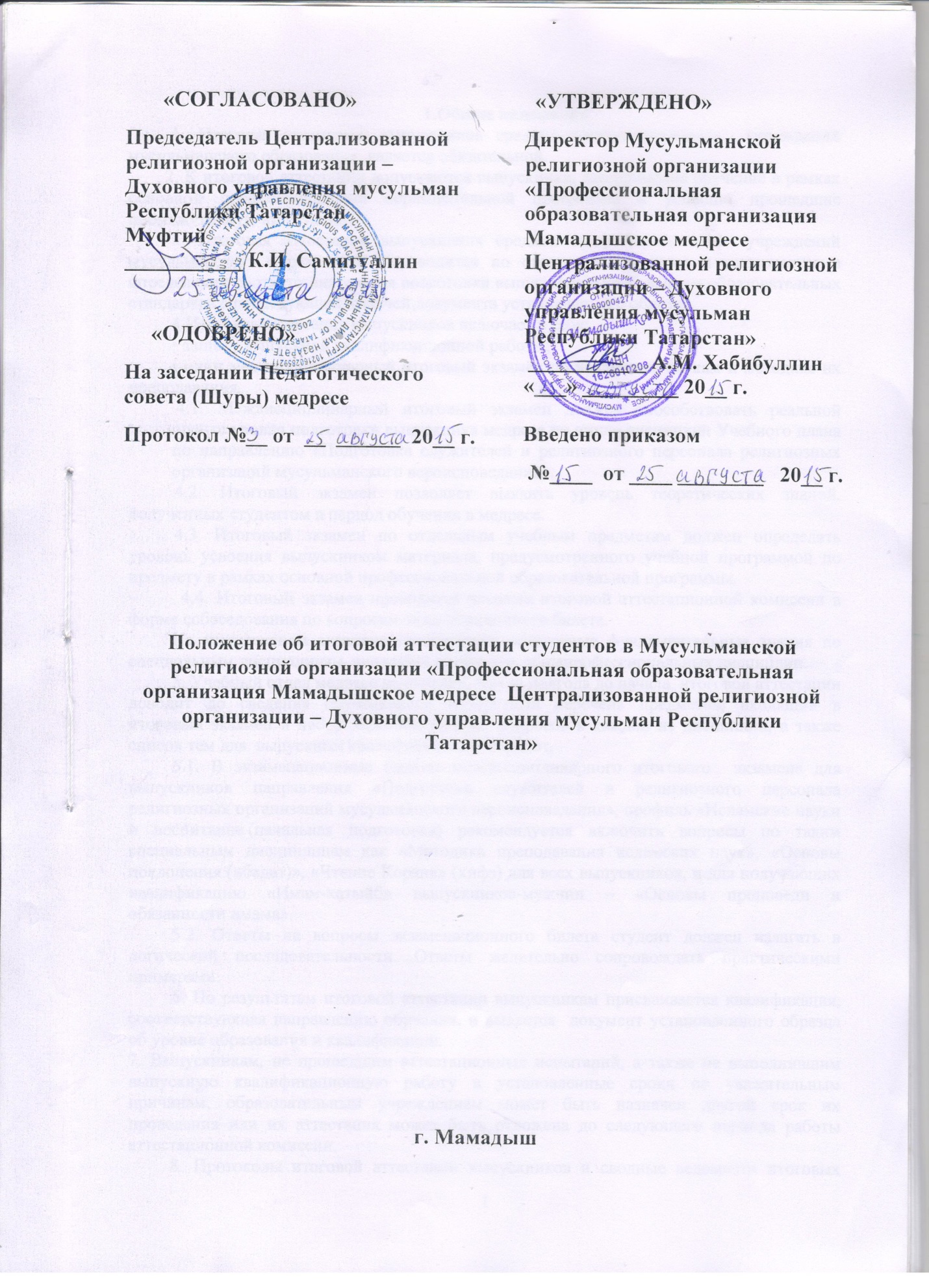 1.Общие положения1. Итоговая аттестация выпускников средних профессиональных  учреждений  мусульманского образования  является обязательной.        2. К итоговой аттестации допускаются выпускники, завершившие обучение в рамках основной профессиональной образовательной программы и успешно прошедшие промежуточную аттестацию.3. Итоговая аттестация выпускников средних профессиональных  учреждений мусульманского образования  проводится по окончании обучения и заключается в определении соответствия уровня подготовки выпускников требованиям образовательных стандартов с последующей выдачей документа установленного образца.4.Итоговая аттестация выпускников включает в себя:• защиту выпускной квалификационной работы;• один междисциплинарный итоговый экзамен по исламским наукам и методике их преподавания. 4.1. Междисциплинарный итоговый экзамен должен способствовать реальной оценке уровня подготовки выпускника медресе по циклу дисциплин Учебного плана по направлению «Подготовка служителей и религиозного персонала религиозных организаций мусульманского вероисповедания».          4.2. Итоговый экзамен позволяет выявить уровень теоретических знаний, полученных студентом в период обучения в медресе.          4.3. Итоговый экзамен по отдельным учебным предметам должен определять уровень усвоения выпускником материала, предусмотренного учебной программой по предмету в рамках основной профессиональной образовательной программы.  4.4. Итоговый экзамен проводится членами итоговой аттестационной комиссии в форме собеседования по вопросам экзаменационного билета.На комплексном экзамене проверяются остаточные фундаментальные знания по специальным дисциплинам, входящих в перечень общепрофессиональных дисциплин.5. Учебный отдел медресе не позднее, чем за полгода до начала  итоговой аттестации доводит до сведения обучающихся конкретный перечень предметов, входящий в итоговый экзамен и набор экзаменационных вопросов к каждой из дисциплин, а также список тем для  выпускных квалификационных работ. 5.1. В экзаменационные билеты междисциплинарного итогового  экзамена для выпускников направления «Подготовка служителей и религиозного персонала религиозных организаций мусульманского вероисповедания», профиль «Исламские науки и воспитание (начальная подготовка) рекомендуется включить вопросы по таким специальным дисциплинам как «Методика преподавания исламских наук», «Основы поклонения (ибадат)», «Чтение Корана» (хифз) для всех выпускников, и для получающих квалификацию «Имам-хатыйб» выпускников-мужчин – «Основы проповеди и обязанности имама».5.2. Ответы на вопросы экзаменационного билета студент должен излагать в логической последовательности. Ответы желательно сопровождать практическими примерами. 6. По результатам итоговой аттестации выпускникам присваивается квалификация, соответствующая направлению обучения, и выдается  документ установленного образца об уровне образования и квалификации.7. Выпускникам, не прошедшим аттестационных испытаний, а также не выполнившим выпускную квалификационную работу в установленные сроки по уважительным причинам, образовательным учреждением может быть назначен другой срок их проведения или их аттестация может быть отложена до следующего периода работы аттестационной комиссии.          8. Протоколы итоговой аттестации выпускников и сводные ведомости итоговых оценок по изученным предметам хранятся постоянно в архиве учреждения начального профессионального образования.2.Компетенции, которыми должен владеть выпускник, завершивший обучение в учреждении среднего  профессионального    мусульманского образования  (медресе) в рамках основной профессиональной образовательной программыОбщерелигиозные компетенции (код - ОРК) обеспечивают подготовку руководителя мусульманской религиозной общины в соответствии с требованиями ханафитского мазхаба суннитского ислама и классическими традициями мусульманского образования,  определяют базовые знания  в области исламских наук, направлены на формирование мусульманского мировоззрения. Общерелигиозные компетенции включают в себя следующий комплекс знаний, умений, навыков, убеждений:- Осознание социальной значимости своей будущей профессии, обладание высокой мотивацией к выполнению профессиональной и религиозной деятельности.- Наличие общих представлений о предмете, принципах, методах, этапах формировании, взаимосвязи основных исламских наук.- Наличие общих представлений об основных исторических этапах жизни пророка Мухаммада, иных пророков, указанных в Коране, в соответствии с классической мусульманской традицией.- Знание и исповедание  канонических основ вероучения в соответствии с их трактовкой в матуридитской богословской школе.- Способность сопоставлять идеологические позиции и вероучения  различных религиозных течений в соотнесении с их трактовкой в матуридитской богословской школе.- Способность осуществлять оценку собственных мыслей, убеждений, поступков, а также других людей с точки зрения их соответствия догматическим требованиям ислама.- Способность разъяснять применение догматические  положения исламских наук в отношении к повседневной жизни мусульманина.- Способность выполнять обрядовые, организаторские, хозяйственные функции в деятельности мусульманского прихода.- Умение работать в команде, организовывать работу исполнителей, находить и принимать управленческие решения.- Умение использовать нормативные правовые документы в своей деятельности.- Способность к организации и проведению социально-практической и воспитательной деятельности в группах социальной адаптации и реабилитации.Регионально-религиозные компетенции (код - РРК) дополняют общерелигиозные компетенции с учетом особенностей бытования среди исламских традиций поволжских мусульман. Регионально-религиозные компетенции способствуют эффективной деятельности выпускника в качестве руководителя мусульманской религиозной общины поволжских мусульман, успешной его интеграции в местное религиозное мусульманское сообщество. Регионально-религиозные компетенции включают в себя следующий комплекс знаний, умений, навыков:- Наличие общих представлений о региональных особенностях распространения популярных исламских источников среди поволжских мусульман.- Наличие общих представлений о региональных особенностях обрядовой практики у поволжских мусульман.- Наличие у обучающегося общих представлений о региональных особенностях применения отдельных норм исламского права (муамалят) у поволжских татар-мусульман.- Умение проводить обряды поклонения с учетом региональных особенностей обрядовой практики у поволжских татар-мусульман.Национально-региональные компетенции (код - НРК) обеспечивают возможность осуществления деятельности выпускника в мусульманском сообществе поволжских мусульман, направленную по сохранению и развитию национальной культуры мусульманских народов. Национально-региональные компетенции включают в себя следующий комплекс знаний, умений, навыков, убеждений:- Осознание самоценности татарской национальной культуры и необходимости ее сохранения и развития.- Способность осуществлять устную и письменную коммуникацию на татарском языке.- Знание литературных традиций татарского народа.- Знание основной классической терминологии по исламскому вероучению на татарском языке.- Знание основных этапов исторического развития Татарстана с древнейших времен до наших дней, место и роль региона и народов его заселяющих в истории России и в мировой истории в целом.Общегражданские компетенции (шифр - ОГК) отражают сформированность у выпускника общегражданской российской идентичности, обеспечивают способность  выстраивать толерантные отношения с представителями различных социальных групп; формирование у выпускника общегражданских компетенций имеет целью интеграцию мусульманского сообщества в современную общественную структуру России на основе равенства всех перед законом и уважения прав человека. Общегражданские компетенции состоит из ряда компетенций, включают в себя следующих в себя комплекс знаний, умений, навыков, убеждений:- Осознание себя гражданином страны и ответственность за свою гражданскую позицию. Включает в себя следующие знания, умения, навыки, убеждения:понимание значения своих социальных функций как гражданина своей страны, члена общества, устойчивое позитивное отношение к своим общественным обязанностям;знание прав и свобод человека и гражданина, умение их реализовывать в различных жизненных ситуациях;знание символов государства (герб, флаг, гимн);умение соотносить свои интересы и интересы мусульманского сообщества с общими интересами общества и государства;нацеленность на совершенствование и развитие общества на принципах гуманизма, свободы и демократии;умение соотносить цели проповеднической миссии всех пророков с общечеловеческими ценностями.- Готовность уважительно и бережно относиться к историческому наследию и культурным традициям различных народов, проживающих в России, толерантно воспринимать социальные и культурные различия между ними. Включает в себя следующие знания, умения, навыки, убеждения:уважение традиций и культурного наследия своей страны;толерантное отношение к различным культурам, религиям и умение работать с представителями различных культур, религий, чье мировоззрение отличается от догматов исламского вероучения;осознание исторической преемственности и взаимосвязи татарской национальной и исламской культур. - Умение выстраивать толерантные отношения и сотрудничать в рамках реализации значимых социальных проектов с представителями иных культур, религиозных конфессий, религиозных течений, в том числе религиозных течений в исламе, не запрещенных законодательством РФ. Включает в себя следующие знания, умения, навыки, убеждения:умение выстраивать сотруднические, дружеские, доверительные отношения между людьми и понимание ценности таких отношений;знание особенностей речевого этикета и умение вести диалог, поддерживать межличностные и деловые отношения с представителями различных социальных групп;знание религиозных канонических обоснований толерантных взаимоотношений людей различных убеждений в поликонфессиональной и полиэтнической среде;умение сотрудничать с представителями религиозных организаций (в том числе немусульманских) и привлекать их к совместной деятельности для решения социально значимых задач и выполнения социальных проектов;способность вести религиозный диалог с представителями иных конфессий с учетом единства общечеловеческих ценностей;способность к выстраиванию толерантных отношений с людьми, имеющими различные взгляды относительно религии и веры.- Понимание взаимосвязи и взаимозависимости исламских религиозных традиций и конкретного исторического (культурного, социального, политического и т.д.) контекста их существования. Включает в себя следующие знания, умения, навыки, убеждения:способность понимать движущие силы и закономерности исторического процесса, роль насилия и ненасилия в истории, место человека в историческом процессе, политической организации общества;понимание исторического и современного контекстов применения норм, регулирующих правоотношения, возникающими в связи с конфликтными ситуациями с участием мусульман;способность к пониманию священных текстов, исходя из исторических и социо-культурных контекстов их применения;Компетенции в области арабского языка (код - АЯК) обеспечивает выпускнику способность читать  и понимать оригинальный религиозный текст на арабском языке, извлекать информацию из прочитанного с целью практического ее использования в качестве  руководителя мусульманской религиозной общины и освоения исламских наук. Компетенции в области арабского языка включают в себя следующий комплекс знаний, умений, навыков:- Наличие общего представления о фонетической, лексической и грамматической системе арабского языка.- Наличие первичных навыков аудирования, чтения и понимания содержания несложных текстов, устной (монологической и диалогической) и письменной речи на арабском языке.- Навыки перевода с арабского языка на татарский и (или) на русский языки текстов несложного содержания; - Наличие общего представления о культуре и традициях стран, в которых говорят на арабском языке,  основных правилах речевого этикета.- Знакомство с основной классической религиозной исламской терминологией, необходимой для использования в профессиональной деятельности.- Навыки чтения и понимания несложных текстов бытового содержания на арабском языке, изучение учащимися наиболее употребительных разговорных тем.- Способность к чтению Корана с соблюдением канонических правил рецитации.- Способность воспринимать и оценивать с точки зрения соответствия элементарным правилам арабского языка несложную устную и письменную речь.- Способность к формированию у учащихся мотивации к дальнейшему, более углубленному изучению арабского языка.- Общие педагогические компетенции (код - ОПК) основаны на знаниях о закономерностях процесса обучения и воспитания  с учетом принципов обучения и воспитания личности мусульманина в исламе, обеспечивают способность участия выпускником в организации образовательной деятельности в мусульманской религиозной организации по образовательным программам начального религиозного и среднего профессионального религиозного образований. Общие педагогические компетенции включают в себя следующий комплекс знаний, умений, навыков:- Способность учитывать общие, специфические (при разных типах нарушений) закономерности и индивидуальные особенности психического и психофизиологического развития, особенности регуляции поведения и деятельности человека на различных возрастных ступенях;- Готовность использовать знание различных теорий обучения, воспитания и развития обучающихся на различных возрастных ступенях с опорой на исламские принципы обучения и воспитания, принципы народной педагогики.- Готовность организовывать различные виды деятельности: игровую, учебную, предметную, продуктивную, культурно-досуговую.- Способность к выявлению интересов, трудностей, проблем, конфликтных ситуаций и отклонений в поведении обучающихся.- Способность самостоятельно готовить учебные и учебно-методические материалы к учебному процессу по образовательным программам религиозного мусульманского образования.- Способность решать задачи религиозного воспитания и духовно-нравственного развития личности обучающихся по образовательным программам религиозного мусульманского образования.- Готовность применять современные и традиционные для религиозного мусульманского образования методики и технологии, методы диагностирования достижений обучающихся для обеспечения качества учебно-воспитательного процесса.- Способность организовывать сотрудничество обучающихся, поддерживать активность и инициативность, самостоятельность обучающихся, их творческие способности.- Готовность к обеспечению охраны жизни и здоровья обучающихся в учебно-воспитательном процессе и внеурочной деятельности.Специальные педагогические компетенции (код – СПК) обеспечивают способность выпускника осуществлять образовательную деятельность по конкретным дисциплинам образовательных программ начального религиозного и среднего профессионального религиозного образований с использованием современных и традиционных для религиозного мусульманского образования методов обучения и воспитания. Общие педагогические компетенции включают в себя следующий комплекс знаний, умений, навыков:- Способность сочетать  современные и традиционные для религиозного мусульманского образования методики и технологии, в том числе и информационные, для обеспечения качества учебно-воспитательного процесса по дисциплине (образовательному модулю) «Исламская этика (ахляк)».- Способность сочетать  современные и традиционные для религиозного мусульманского образования методики и технологии, в том числе и информационные, для обеспечения качества учебно-воспитательного процесса по дисциплине (образовательному модулю)  «Религиозные течения ислама».- Способность сочетать  современные и традиционные для религиозного мусульманского образования методики и технологии, в том числе и информационные, для обеспечения качества учебно-воспитательного процесса по дисциплине (образовательному модулю) «Основы проповеди и обязанности имама».- Способность сочетать  современные и традиционные для религиозного мусульманского образования методики и технологии, в том числе и информационные, для обеспечения качества учебно-воспитательного процесса по дисциплине (образовательному модулю) «Изречения пророка Мухаммада (хадис)».- Способность сочетать  современные и традиционные для религиозного мусульманского образования методики и технологии, в том числе и информационные, для обеспечения качества учебно-воспитательного процесса по дисциплине (образовательному модулю) «История пророков (тарих аль-анбийа )».- Способность сочетать  современные и традиционные для религиозного мусульманского образования методики и технологии, в том числе и информационные, для обеспечения качества учебно-воспитательного процесса по дисциплине (образовательному модулю) «Жизнеописание пророка Мухаммада (сира)».- Способность сочетать  современные и традиционные для религиозного мусульманского образования методики и технологии, в том числе и информационные, для обеспечения качества учебно-воспитательного процесса по дисциплине (образовательному модулю) «Исламское право (муамалят)».- Способность сочетать  современные и традиционные для религиозного мусульманского образования методики и технологии, в том числе и информационные, для обеспечения качества учебно-воспитательного процесса по дисциплине (образовательному модулю) «Основы поклонения (ибадат)».- Способность сочетать  современные и традиционные для религиозного мусульманского образования методики и технологии, в том числе и информационные, для обеспечения качества учебно-воспитательного процесса по дисциплине (образовательному модулю) «Толкование Корана (тафсир)».- Способность сочетать  современные и традиционные для религиозного мусульманского образования методики и технологии, в том числе и информационные, для обеспечения качества учебно-воспитательного процесса по дисциплине (образовательному модулю) «Заучивание Корана (хифз)».- Способность сочетать  современные и традиционные для религиозного мусульманского образования методики и технологии, в том числе и информационные, для обеспечения качества учебно-воспитательного процесса по дисциплине (образовательному модулю) «Чтение Корана (тиляват)».- Способность сочетать  современные и традиционные для религиозного мусульманского образования методики и технологии, в том числе и информационные, для обеспечения качества учебно-воспитательного процесса по дисциплине (образовательному модулю) «Правила чтения Корана (таджвид)».- Способность сочетать  современные и традиционные для религиозного мусульманского образования методики и технологии, в том числе и информационные, для обеспечения качества учебно-воспитательного процесса по дисциплине (образовательному модулю) «Исламское вероучение (акыйда)».- Способность сочетать  современные и традиционные для религиозного мусульманского образования методики и технологии, в том числе и информационные, для обеспечения качества учебно-воспитательного процесса по дисциплине (образовательному модулю) «История Татарстана и татарского народа».- Способность сочетать  современные и традиционные для религиозного мусульманского образования методики и технологии, в том числе и информационные, для обеспечения качества учебно-воспитательного процесса по дисциплине (образовательному модулю) «Татарская литература».- Способность сочетать  современные и традиционные для религиозного мусульманского образования методики и технологии, в том числе и информационные, для обеспечения качества учебно-воспитательного процесса по дисциплине (образовательному модулю) «Татарский язык».- Способность сочетать  современные и традиционные для религиозного мусульманского образования методики и технологии, в том числе и информационные, для обеспечения качества учебно-воспитательного процесса по дисциплине (образовательному модулю) гражданско-правовой направленности.- Способность сочетать  современные и традиционные для религиозного мусульманского образования методики и технологии, в том числе и информационные, для обеспечения качества учебно-воспитательного процесса по дисциплине (образовательному модулю) «Иностранный язык (арабский)».- Способность сочетать  современные и традиционные для религиозного мусульманского образования методики и технологии, в том числе и информационные, для обеспечения качества учебно-воспитательного процесса по дисциплине (образовательному модулю) психолого-педагогической направленности.В результате освоения основной профессиональной образовательной программы среднего профессионального мусульманского образования по направлению «Подготовка служителей и религиозного персонала религиозных организаций мусульманского вероисповедания», профиль «Исламские науки и воспитание» (начальная подготовка) студент, сдающий междисциплинарный итоговый экзамен должен Знать:  - значение дисциплин, включенных в состав междисциплинарного итогового экзамена, и их место в структуре основной образовательной программы;- важнейшие определения и формулировки дисциплин, включенных в состав междисциплинарного итогового экзамена; - содержание тематики основного курса дисциплины "Методика преподавания исламских наук";- содержание тематики основного курса дисциплины "Основы поклонения (ибадат)"; - содержание тематики основного курса дисциплины "Заучивание Корана (хифз)";- содержание тематики основного курса дисциплины "Основы проповеди и обязанности имама (для лиц мужского пола)";- общие цели преподавания исламских дисциплин;- основополагающие принципы и основные правовые заключения ханафитской правовой школы по изучаемым темам;- тексты Священного Корана наизусть в установленном объеме;- характерные особенности букв арабского языка;места артикуляции арабских звуков;правила рецитации Корана;           - основную классическую терминологию по исламскому вероучению на татарском языке;        - основную классическую религиозную исламскую терминологию на арабском языке, необходимую для использования в профессиональной деятельности;        - вопросы исламского законодательства, касающиеся каждодневной ритуальной  практики  имама-хатыйба  и  проповедника;         - основы взаимоотношений с представителями других конфессий  в атмосфере толерантности, веротерпимости и взаимоуважения;         - принципы и методы работы в деле проповеди и призыва к исламу, при осознании вероятных препятствий и трудностей, с которыми могут столкнуться проповедники;          - культуру и менталитет людей, проживающих в данной местности, их историю и традиции;   Уметь:- пользоваться нормативными документами, регулирующими систему мусульманского образования в РФ и РТ, а также содержание религиозного образования в религиозных мусульманских образовательных учреждениях (образовательные стандарты; учебные программы/учебно-методические комплексы; учебно-методическое обеспечение обучения исламским наукам);- работать в коллективе религиозного мусульманского образовательного учреждения (примечетские курсы; средние профессиональные религиозные образовательные учреждения начальной подготовки);- формулировать цели урока, выбирать методы преподавания;- составлять план проведения урока;- использовать нормативные правовые документы в своей деятельности;- выстраивать сотруднические, дружеские, доверительные отношения между людьми и понимать ценности таких отношений;- реализовывать основные права и свободы человека и гражданина в различных жизненных ситуациях.        -  объективно рассматривать богословские проблемы в рамках данной области исламского права;        - правильно и красиво читать Коран на арабском языке;  - выполнять обрядовые, организаторские, хозяйственные функции в деятельности мусульманского прихода;    - проводить обряды поклонения с учетом региональных особенностей обрядовой практики у поволжских татар-мусульман (здесь речь идет о таких основных религиозных обрядах и ритуалах, как руководство повседневной коллективной молитвой; проведение пятничных проповедей и молитв; проведение праздничных проповедей и молитв (Ураза-байрам, Курбан-байрам);  проведение проповедей и молитв по особым датам и случаям (например, Маулид ан-Наби); проведение обрядов бракосочетания, имянаречения и похорон; проведение Коранических меджлисов и т.д. – с учетом приверженности нормам традиционного ислама в рамках религиозно-правового направления имама Абу Ханифы);  - выстраивать сотруднические, дружеские, доверительные отношения между людьми с учетом  понимания ценности таких отношений;- работать с представителями различных культур и религий, чье мировоззрение отличается от догматов исламского вероучения – с учетом понимания необходимости и сути толерантного отношения к различным культурам, религиям ; - работать в команде, организовывать работу исполнителей, находить и принимать управленческие решения;- организовывать курсы по обучению населения основам исламского вероучения и практики; - вести работу по борьбе с общественными пороками, пропагандировать добродетель и здоровый образ жизни;- пользоваться современными средствами и инструментами исламского призыва; -  использовать нормативные правовые документы в своей деятельности. Владеть:- методикой преподавания исламских наук;- особенностями речевого этикета при преподавании исламских наук;- навыками подготовки и проведения урока по исламским дисциплинам;- навыками ведения диалога, поддерживания межличностных и деловых   отношениий с  представителями различных социальных групп;- навыками применения догматических положений исламских наук в повседневной жизни мусульманина;- навыками  устной  и письменной  коммуникации  на татарском языке;- навыками чтения Корана на арабском языке с соблюдением канонических правил рецитации;- навыками выстраивания толерантных отношений с людьми, имеющими различные взгляды относительно религии и веры;      - навыками организации культурно-просветительской деятельности;- навыками организации и проведения социально-практической и воспитательной деятельности в группах социальной адаптации и реабилитации;- навыками использования научно- религиозной литературы;- навыками обобщения, анализа, восприятия информации.3. Критерии оценки ответов на междисциплинарном итоговом экзамене.Цели итоговой аттестации выпускников профессионального религиозного учебного заведения (медресе).     Целью итоговой аттестации выпускников средних профессиональных  учреждений  мусульманского образования является определение готовности выпускника к выполнению профессиональных задач, требующих качественной профессиональной подготовки по направлению «Подготовка служителей и религиозного персонала религиозных организаций мусульманского вероисповедания», профиль «Исламские науки и воспитание (начальная подготовка).Задачи итоговой аттестации выпускников     Задачи аттестации заключаются в необходимости дать оценку уровня и объема теоретических знаний в области таких видов профессиональной деятельности как   • религиозно-проповедническая;            • учебно-воспитательная и просветительская;            • социально-практическая;    • организационно-управленческая Таким образом, выпускник медресе осуществляет профессиональную деятельность в следующих областях: •	религиозно-проповедническая деятельность во всех областях общественной и частной жизни, при условии соблюдения законодательства РФ о свободе совести;•	организационно-управленческая, учебно-воспитательная и просветительская деятельность в мусульманских религиозных организациях;•	социально-практическая и воспитательная деятельность в группах социальной адаптации и реабилитации;Специалист по направлению подготовки «Подготовка служителей и религиозного персонала религиозных организаций мусульманского вероисповедания», профиль «Исламские науки и воспитание (начальная подготовка) должен уметь решать следующие профессиональные задачи в соответствии с видами профессиональной деятельности:религиозно-проповедническая:  распространение духовных ценностей и вероучения Ислама в соответствии с их трактовкой матуридитской богословской школой;организация и проведение обрядов в соответствии с ханафитской правовой школой;участие в различных религиозных общественных мероприятиях, выступление на религиозную тематику; регулирование взаимоотношений мусульман друг с другом, а также мусульман и немусульман по различным вопросам организации жизнедеятельности в соответствии с исламскими канонами.учебно-воспитательная и просветительская:организация и осуществление учебной, воспитательной и методической работы в мусульманских религиозных организациях по образовательным программам начального религиозного мусульманского образования.социально-практическая:деятельность по социальной адаптации, защите, помощи и реабилитации.организационно-управленческая:работа в качестве руководителя местной мусульманской религиозной организации;работа в качестве вспомогательного административно-управленческого персонала в централизованных религиозных мусульманских организациях;участие в подготовке и проведении различных мероприятий в религиозных мусульманских организациях.3. Форма проведения междисциплинарного итогового экзамена     Междисциплинарный итоговый экзамен принимается итоговой аттестационной комиссией, сформированной приказом директора медресе из числа преподавательского состава. Председателем итоговой аттестационной комиссии является представитель Учредителя образовательной организации (ЦРО ДУМ РТ), его заместителем – руководитель образовательной организации (медресе). Процедура проведения итоговой аттестации регламентируется специальным положением, утверждаемым Учредителем. Итоговый экзамен проводится в устной форме. 4. Критерии оценки ответов выпускника на междисциплинарном итоговом экзамене     Ответ студента на итоговом экзамене оценивается на закрытом заседании итоговой аттестационной комиссии и квалифицируется оценками «отлично», «хорошо», «удовлетворительно» и «неудовлетворительно» в соответствии со следующими критериями.  1. Оценка «отлично» - ответ построен логично  в соответствии с планом;- обнаружено максимально глубокое знание профессиональных терминов, понятий и  компетенций; - продемонстрировано умение применять нормы ислама в условиях российского поликультурного общества, знание татарских религиозных традиций и других аспектов, предусмотренных обозначенными группами компетенций;- обнаружен аналитический подход в освещении различных компетенций; - сделаны содержательные выводы; - выдвигаемые положения обоснованы, приведены убедительные примеры; - продемонстрировано отличное чтение текста Священного Корана в соответствии с правилами рецитации.2. Оценка «хорошо» - ответ построен в соответствии с планом; - обнаружено хорошее знание профессиональных терминов, понятий и  компетенций, но их обоснование неполно; - обнаружено хорошее, но недостаточно глубокое знание профессиональных терминов, понятий и  компетенций; - продемонстрировано умение применять нормы ислама в условиях российского поликультурного общества, знание татарских религиозных традиций и других аспектов, предусмотренных обозначенными группами компетенций;- выдвигаемые положения обоснованы, однако наблюдается непоследовательность анализа; - выводы правильны; - продемонстрировано хорошее чтение текста Священного Корана в соответствии с правилами рецитации с небольшими недочетами.3. Оценка «удовлетворительно» - ответ недостаточно логически выстроен; - план ответа соблюдается непоследовательно; -недостаточно раскрыты профессиональные термины, понятия и компетенции; - умение применять нормы ислама в условиях российского поликультурного общества, знание татарских религиозных традиций и других аспектов, предусмотренных обозначенными группами компетенций, продемонстрировано недостаточно убедительно;-выдвигаемые положения декларируются, но недостаточно аргументируются; - продемонстрировано удовлетворительное чтение текста Священного Корана с некоторыми нарушениями правил рецитации. 4. Оценка «неудовлетворительно»- ответ невнятный и содержит ряд серьезных неточностей;- выводы поверхностны или неверны;- не раскрыты профессиональные термины, понятия и компетенции; - продемонстрировано неумение применять нормы ислама в условиях российского поликультурного общества, незнание татарских религиозных традиций и других аспектов, предусмотренных обозначенными группами компетенций;- научное обоснование проблем подменено рассуждениями обыденно-повседневного характера; - продемонстрировано плохое знание текста Священного Корана и правил рецитации.6.Учебно-методическое и информационное обеспечение Программы итоговой аттестацииОсновная литература1. Вәлиуллин К.Х. Ислам фәннәрен укыту методлары. Укыту әсбабы. –Казан: Хозур, 2015. – 193 б.      2.Максуди А.Х. Ибадат-и исламиййа / А.Х. Максуди. – М.; СПб.: Диля, 2008.      3.Әхмәтһади Максуди Ә  Гыйбадәте исламия.- Казан: “Матбугат йорты” н әшрияты, 2012.-144       4. Любые печатные издания Корана на арабском языке.      5. Ак. И.Ю. Крачковский Коран. Превод смыслов. Любые издания.       6. Ногмани. Коръән тәфсире. Любые издания этой книги.          7. Адыгамов Р.К. «Основы проповеди и обязанности имама» - Казань: Издательство Казанского университета, 2014. Дополнительная литература1. Абу Гуда А. Посланник – Учитель и его методика обучения. //Хасанийские чтения в священный месяц Рамазан (сборник статей). – М.: Институт исламской цивилизации, 2003. – Стр. 59-85. 2. Валиди Дж. Очерк истории образованности и литературы татар (до революции 1917 г.). – Казань: «Иман», 1998. – 157 с.3. Гершунский Б.С. Компьютеризация в сфере образования: проблемы и перспективы. – М.: Педагогика, 1987. – 264 с.4. Сафина Р.М. Педагогика. Методика преподавания исламских наук: учебно-методическое пособие для студентов исламских учебных заведений. – Уфа: Изд. «Здравоохранение Башкортостана», 2011. –245 с. 5. Зайнуддинов, Д. Р. Методы преподавания религиозных дисциплин: Учебное пособие / Д. Р. Зайнуддинов. – Казань: ТГГПУ, 2009. – 61 с.6. Казыйханов В. Иман дәресләре. Мәктәп балалары өчен уку әсбабы. 1 нче кисәк. – Казан: «Дом печати” нәшрияты, 2003.7. Кукушин В. С. Теория и методика воспитания. – Ростов на Дону: Феникс, 2006. – 508 с. 8. Мәчетләр каршындагы берьеллык курслар өчен укыту программасы. Төзүчесе: Вәлиулла хәзрәт Якупов. – Казан: ТҖМДН нәшрияты, 2011.9. Мөхәммәтшина А.В. Коръән һәм кешелек тарихы (дәрес эшкәртмәсе). Дәүләт тарих, архитектура һәм сәнгать музей-тыюлыгы “Казан Кремле.” Татарстан Республикасы Милли музее. – Казан, 2002.10. Подласый И.П. Педагогика: Новый курс: Учеб. для студ. высш. учеб. заведений: в 2 кн. Кн. 1.: Общие основы, процесс обучения. – М.: Гуманит. изд. центр ВЛАДОС, 2002. –  576 с. 11. Сейд Мухаммад Накыб аль-Аттас. Концепция образования в исламе. Основы построения исламской философии образования (пер. с англ. под ред. Камилева С.Х.) – М.: Типография МПГУ, 2000. – 67с.12. Хабибуллина Г.Ю. Исламское образование. Инновационные процессы в конфессиональном образовании. Часть 1. Учебное пособие (для студентов, углубленно изучающих историю и культуру ислама). – М.: ООО «ГК ИТЛ», 2007. – 167 с.13. Хабибуллина Г.Ю. Методика преподавания исламских дисциплин: учебное пособие / Г.Ю. Хабибуллина. – Казань: Казан. ун-т, 2013.14. Педагогика. Учебное пособие. – М.: Гардарики, 2002. – 519 с. 15. Ван Мохт Нор Ван Дауд. Философия и практика образования Сейда Мухаммада Накыба аль-Аттаса – изложение исходной концепции исламизации. Перевод с английского под редакцией Саида Х.Кямилева. – М.: Институт исламской цивилизации, 2006. – 573 с.16. Гимазова Р.А. Просветительская деятельность Нигматуллиных-Буби. – Казань: Печатный двор, 2004. – 220 с. 17. Коблов Я.Д. Конфессиональные школы казанских татар. – Казань: Центральная типография, 1916. – 119 с.18. Сухомлинский В.А. О воспитании: золотой фонд педагогики /Сост. Латышкина Д.И. – М.: Школьная пресса, 2003. – 192 с. 19. Ушинский. (Антология гуманной педагогики). – М.: Издательский дом Шалвы Амонашвили, 2002. – 224 с.20. Хуҗиәхмәтов Ә.Н. Дидактика: Югары һәм махсус урта уку йортлары өчен дәреслек. – Казан: Мәгариф, 2002.21. Чагрыджи М. Мусульманская нравственность /Перевод с турецкого Г.Р.Ахметьяновой. – Казань: Российский исламский университет, 2010.        22. Эрдил Кемаледдин. Семейная педагогика в исламе (перевод с турецкого). – М.: ООО «Издательская группа «САД»», 2008. – 152 с.         23.Ашик Мухаммад. Исламское право / Мухаммад Ашик. - Казань: Иман, 1999.      24.Гашыйк М. Ислам шәригате / М. Гашыйк.  – Казан: Иман, 2000.      25.Батров Р.Г. Әбү-Хәнифәнеӊ тормышы һәм мирасы / Р.Г. Батров. – Казан: Татарстан ФәннәрАкадемисетарих Институты, 2008.      26.Файзов И. Тахарат и Намаз / И. Файзов. – Казань: Хузур-Спокойствие, 2013.      27.Якупов В. Ханафитский мазхаб, его значение и актуальность / В. Якупов. – Казань: Хузур, 2014.      28.Нургалеев Р.М. Совершение намаза по мазхабу Абу-Ханифы / Р.М. Нургалеев. – Казань: РИУ, 2009.      29.Сәмигуллин К. Ураза / К. Сәмигуллин. – Казан: Хузур-Спокойствие, 2014.      30.Адыгамов Р.К. Основы мусульманского права /. – Казань: РИУ, 2003.      31. Ахмад Джаъбар Аль-Мулаххас аль-муфид фи улум ат-тажвид.- Казань: Российского Исламского университета, 2000 – 199с.       32. Валиуллин К.Х. Правила таджвида (правила правильного чтения Священного Корана с переводом на русский язык).- Казань: Мухаммадия, 2004. -  48с.        33. Карзун А.А. «И читай Коран размеренным чтением…» / Пер. с араб. Хайрутдинов Л.Р. – Казань: РИУ. – 2005. – 90 с.        34. Зайналов Н. Самоучитель по чтению священного Корана.- б г Муъминин, 2003. – 96 с.         35. С.С Раимов. Введение в чтение Корана. Таджвид. М:  Диля, 2007-39с.         36. Нуруллин Ф.С. Грамматика арабского языка.- Казань: Иман, 1993 — 399с.      37. Утыз-Имяни Г. Избранное.- Казань: ТКИ, 2007 — 317с.      38. Курбаш. «Хаза китабут-таджвид». Казань: типография Императорского Университета,  1905.-23с.     39. Б.З.Халидов. Учебник арабского языка.- Ташкент. б и,  1981. - 654с.      40. Реформатский  А.А. Введение в языкознание. М.: Аспект Пресс, 2000. - 536с.     41. Сакр Ахмад Темы Корана / Пер. с англ. – СПб: «Издательство «ДИЛЯ», 2007. – 384 с.    42. Сакр Х. Ахмад Постижение Корана / Пер. с англ. – СПб: «Издательство «ДИЛЯ», 2007. – 288 с.    43. Священный Коран с комментариями на русском языке. В переводе, с комментариями Абдуллы Юсуфа Али. – Н. Новгород: «Медина», 2007. - 1741 с.    44. Толкование Священного Корана на русском языке. Аль-мунтахаб. - Казань, 2001. - 638 с.   45. Как выучить Коран. Общие сведения, адаб, особенности методики, советы. - Казань, 2015.    46. Ислам дине йолалары. ҖәгфәрМөбарәк. Казан, 2004г.2. Вазыйфа: Туганнаналыпүлгәнгәкадәр. МөхәммәдъярНәҗметдин. Казан, 2006г.   47. ҖәлилхәзрәтФазлыев. Имам вазифалары. Казан: “Иман”, 2003.    48.Вәлиулла хәзрәт Якупов “Хөтбәләр җыентыгы”(җамигул хутуб) Казан “Иман” нәшрияте. 2000 ел.  49.Мәхмүт хәзрәт Шәрәфетдинов “Дога кылу һәм теләк теләү үрнәкләре”Казан 2012.  50. Гыйбадәт кылу һәм дини йолалар уздыру турында Нигезләмә. ҮДО-ТР МДН. “Хузур” Казан 2014.  51 Нияз хәзрәт Сабиров “Мөбәрәк кичәләрнең айларның фазыйләтләре” “Иман” нәшрияте Казан 2014.  52.  Әхмәдхәди Максуди “Гыйбәдәте исламия” ҮДО-ТР МДН Казан 201353.АбдулькаримЗайдан «Усуль ад-да‘ва» (Основы призыва),  1988; 54. Мухаммад Нимр «Муршид ад-ду‘ат» (Наставление призывающим), Аль-Хатыб, 1981. 55. Векторы толерантности: религия и образование. Под редакцией Набиева Р. А. Казань, 2006. 56. Религия и конфликт. Под редакцией Малашенко И. П. Москва, 2007. 57.Шауки Абу Халил. Атлас Корана. / Пер. с английского. СПб.: «Издательство «ДИЛЯ», 2008. – 400 с. 58. Мухаммад Ф.Р. исламская культура. М.: ИПЦ «Анадалус», 2006.–192 с. 59. Хабибуллина Г.Ю. Исламское образование. Инновационные процессы в конфессиональном образовании. Часть 1. учебное пособие (для студентов, углубленно изучающих историю и культуру ислама). – М.: ООО «ГК ИТЛ», 2007. – 167 с. 60.Дыяуддин ибн РаджабШихабуддин. Уникальное пособие для ищущих знания. – М, 2002. – 288 с. 61. Идрисов У.Ю. Бухарские воспоминания. 20 лет служения имамом. – Н.Новгород: ИД «Медина», 2007. -  228 с. 18 Батыров Р.Г. Абу-Ханифа: жизнь и наследие. – Н Новгород – Ярославль. ИД «Медина» . 2007. – 288 с. 62.Абу Гуда А. Посланник - Учитель и его методика обучения. // Хасанийские чтения в священный месяц Рамазан (сборник статей). – М.: Институт исламской цивилизации, 2003. стр. 59-85. 63.Гимазова Р.А. Просветительская деятельность Нигматуллиных-Буби. – Казань: Печатный двор, 2004. – 220 с. 64. Махмутов. М.И. Мир ислама. – Казань: Центр инновационных технологий, 2006. – 616 с. 7. Выпускная квалификационная работа.Общие положения   Выпускная квалификационная работа  (далее  – ВКР, дипломная работа) – это итоговая аттестационная работа студента, которая выполняется им на выпускном курсе. Согласно положениям Основной Образовательной Программы (ООП) учреждения среднего профессионального мусульманского образования (медресе) защита дипломной работы входит в итоговую аттестацию и проводится после всех остальных форм отчетности студента за весь период обучения в медресе. ВКР оформляется в письменном виде с соблюдением необходимых требований и представляется по окончании обучения к защите перед аттестационной комиссией. В соответствии с требованиями Образовательного стандарта среднего профессионального религиозного образования по направлению «Подготовка служителей и религиозного персонала религиозных организаций мусульманского вероисповедания», профиль «Исламские науки и воспитание» (начальная подготовка), (квалификация (степень) для лиц мужского пола «Имам-хатыйб, преподаватель основ ислама», для лиц женского пола «Преподаватель основ ислама») (начальная подготовка)студенты очной формы обучения выполняют дипломную работу на  III курсе, студенты заочной и очно-заочной (вечерней) форм обучения – на IV курсе.    Итак, выпускная квалификационная работа – это научно-исследовательский труд студента, заканчивающего курс обучения в  медресе. Она должна объединять теоретические и практические навыки выпускника и в общем отражать знания, полученные им за все годы обучения. Поэтому к защите ВКР допускается студент, успешно завершивший в полном объеме освоение основной образовательной программы по своей специальности.    Каждый студент должен помнить, что написание Выпускной квалификационной работы носит творческий характер.Творческая самостоятельность студента высоко ценится преподавателем - научным руководителем и аттестационной комиссией. Именно наличие самостоятельных выводов и рассуждений в Дипломной работе выпускника медресе показывает уровень развития таких умений как способность разбираться в имеющихся мнениях относительно заявленной темы, анализирование материалов первоисточников и использование результатов анализа для формулирования теоретических выводов.    При написании Выпускной квалификационной работы обязательно необходимо соблюдать все нормы и требования, предусмотренные  правиламиее написания. Прежде всего необходимо обратить внимание на объем и структуру ВКР. Для студентов среднего профессионального религиозного учреждения, обучающихся  по направлению «Подготовка служителей и религиозного персонала религиозных организаций мусульманского вероисповедания», профиль «Исламские науки и воспитание» (начальная подготовка) объем Выпускной квалификационной работы составляет от 30 до 60 страниц.Структура работы – это ее составные части, последовательность которых отражает логику исследования.8.Рекомендации, касающиеся предварительной подготовки ВКРЦелесообразна такая последовательность организации и выполнения выпускной квалификационной работы: • выбор темы и согласование ее с научным руководителем;• подбор и предварительный анализ литературы и источников;• определение цели, задач, составление плана работы, определение ее структуры; • изучение содержания литературы и источников;• сборконкретного фактического материала; • анализ и обобщение конкретного фактического материала; • подготовка (написание) чернового текста работы. 9.Рекомендации, касающиеся непосредственного выполнения выпускной квалификационной работыВ процессе выполнения Выпускной квалификационной работы студенту рекомендуется придерживаться следующих требований: • целевая направленность сбора и обработки материала с учетом выбранной темы и понимания необходимости полного ее раскрытия; • логическая последовательность изложения материала; • необходимая глубина исследования; • полнота освещения рассматриваемых вопросов работы; • убедительность аргументации в обосновании важности исследуемого вопроса; • краткость и точность формулировок и изложения результатов работы; • доказательность выводов; • обоснованность рекомендаций; • грамотное изложение текста работы, ее аккуратное оформление. Каждую главу следует начинать с новой страницы. Каждый следующий раздел начинают на той же странице, где закончен предыдущий. Для выделения разделов между концом одного и началом следующего оставляют некоторый промежуток.Не рекомендуется в тексте использовать чрезмерно крупные или очень дробные абзацы. Не допускается самовольное сокращение слов, кроме общепринятых. Стиль выпускной квалификационной работы должен быть деловым, без излишней эмоциональной окраски. Не рекомендуется использовать местоимения и глаголы в первом лице. Так, вместо выражений «я считаю», «по моему мнению» следует писать «автор считает», «по мнению автора», «полагаем», «на наш взгляд» и т. д. Страницы текста следует пронумеровать, а потом в соответствии с ними указать страницы глав и параграфов в содержании выпускной квалификационной работы. Для организации ссылок необходимо указывать порядковый номер литературного источника и страницу, например [25, С. 8].10.Выбор темы  дипломной работы и научного руководителяПри написании Выпускной квалификационной работы ключевую роль играет выбор темы. Тема ВКР должна иметь отношение к одной из дисциплин Основной Образовательной Программы учреждения среднего профессионального мусульманского образования (медресе). Список тем формируется и предлагается студентам Учебным отделом медресе (в отдельных случаях в качестве темы Дипломной работы может быть рассмотрена и тема, предложенная студентом, но при этом большое значение имеет согласие научного руководителя: последний вправе отказаться от научного руководства по теме, далекой от его научных предпочтений, а студент в этом случае может самостоятельно найти преподавателя, который согласился бы руководить данной темой).После того, как тема утверждена, студент с помощью преподавателя, являющегося научным руководителем, должен ознакомиться с уровнем и глубиной ее научного изучения и освещения в литературе, определиться с выбором книг и составить примерный План работы. Проект Плана выпускной квалификационной работы студент согласовывает с научным руководителем и только после его одобрения приступает к работе.   Проблема, заявленная в теме ВКР должна быть во всех аспектах отражена в содержании работы (отклонения от темы не допускаются). Материал, раскрывающий тему должен быть изложен в логической последовательности грамотным, четким и научным языком. Учебное заведение (медресе) ежегодно разрабатывает примерный список тем курсовых и дипломных работ для каждого курса с указанием предполагаемого научного руководителя по каждой теме. Каждый преподаватель, как правило, руководит работами на предложенные им самим темы. Список тем дипломных работ предоставляется студентам для ознакомления не позднее ноября текущего учебного года. Назначение тем дипломных работ и научных руководителей для всех студентов обсуждается и утверждается на заседании Педагогического Совета медресе. 11.Руководство написанием дипломных работДипломная работа выполняется под руководством преподавателя, который учебным отделом медресе назначается научным руководителем конкретного студента. Научный руководитель помогает студенту в выборе темы, в постановке целей и задач исследования, в определении центральных проблем исследования, в поиске научной литературы. Однако, это не означает выполнения научным руководителем перечисленных действий; его задача – направить, научить студента самостоятельно осуществлять данные элементы научной работы. В обязанности научного руководителя входят также проверка написанного студентом текста дипломной работы, указания на необходимость исправлений и доработок. После ознакомления с окончательным вариантом дипломной работы научный руководитель решает, допускать или не допускать работу к защите; критериями служат определяемые учебным заведением  требования, предъявляемые к дипломным работам. В случае положительного решения научный руководитель ставит на титульном листе работы надпись «Допущено к защите», дату и свою подпись, а также  пишет краткую рецензию на дипломную работу, где излагает свое мнение об уровне исследования, его достоинствах и недостатках.12. Структура дипломной работыВыпускная квалификационная работа студентов среднего профессионального мусульманского образовательного учреждения должна иметь следующую структуру:   - титульный лист (образец выдается Учебным отделом медресе);   - содержание (как правило, оформляется по окончании написания Дипломной работы, но не возбраняется написать содержание в виде Плана и заранее);   - введение;   - основная часть, состоящая из нескольких глав;   - заключение;   - список использованной литературы и использованных источников;   - приложения (при наличии).Титульный лист оформляется по образцу (Приложение А). На нем указывается наименование учебного заведения, где обучается студент, название темы Дипломной работы, фамилия, имя, отчество студента и научного руководителя, дата завершения работы над ВКР, число, когда работа была допущена к защите и дата защиты.Содержание располагается на 2-ой странице работы. Оно включает в себя перечень всех частей работы, от введения до библиографии, включая главы (или разделы), параграфы и под параграфы основной части с их нумерацией и полными названиями. Напротив названия каждой части работы ставится номер страницы, с которой эта часть начинается (см. образец Содержания -Приложение Б).Введение обычно составляет около 10% общего объема дипломной работы (к примеру в работе, состоящей из 40 страниц объем введения должен составить примерно 3,5 – 4 страницы).  Во введении прежде всего нужно обосновать выбор темы, ее актуальность, показать, какие аспекты исследуемой области знания хорошо изучены, а какие нет, назвать наиболее значимые труды данной тематики, на которые опирается автор. Во введении также формулируются цели и задачи исследования. Необходимо особо заметить, что содержание основной части работы непременно должно соответствовать цели и задачам, сформулированным во Введении. В заключительном абзаце нужно кратко описать структуру работы, т.е. указать из каких частей она состоит.Итак, во  введении должны быть отражены следующие подразделы: • первый абзац – вступление: в зависимости от содержания освещаемой темы оно может быть изложено как в научном, так и в художественном стиле (предпочтительнее все-же научный стиль). • актуальность, важность исследования по данной теме; • цель исследования;• задачи исследования;• объект и предмет исследования (например: объект исследования – мусульманское право (в целом), предмет исследования – ураза, как один из видов поклонения (в частности).• последний абзац – описание структуры дипломной работы.Основная часть  делится на части, которые называются главами. Главы, в свою очередь, могут состоять из более дробных частей (параграфов); если такого дробления нет, то части работы называются разделами. У основной части должно быть свое оригинальное название, отличающееся от названия научной работы в целом. Дробные части ВКР (параграфы) также необходимо проименовать. Обычно основная часть состоит из 3 – 4 разделов, которые расположены в логической последовательности и служат полному и конкретному раскрытию заявленной темы.В основной части работы характеризуется область исследования, раскрываются выбранные проблемы, дается обзор и анализ литературы по теме работы, с помощью различных научных методов анализируется материал, делаются выводы. Важны не только последовательность и связность изложения, но и сбалансированность структуры, а также соответствие содержания работы ее названию – это касается как работы в целом, так и ее отдельных глав (разделов) и параграфов.Заключение включает в себя главные выводы работы. При этом недостаточно повторить наиболее значимые частные выводы, сделанные в основной части, нужно подняться до более высокого уровня обобщения и сформулировать выводы работы в целом, которых не было в главах основной части.Содержание Заключения, как правило, имеет тесную взаимосвязь с содержанием Введения: если во Введении обозначается цель, то в Заключении говорится о результатах попыток достижения поставленной цели. Перед тем как сделать общий и окончательный вывод, рекомендуется двумя-тремя предложениями передать основные мысли каждого из разделов основной части.Для того, чтобы правильно и грамотно написать Заключение, необходимо обратить внимание на особенно значимые места Основной части работы. После их упоминания  рекомендуется сделать четкий вывод, используя словосочетания типа «Таким образом», «На основании изложенного», «Делая вывод, хотелось бы отметить, что…»  и т.д.В последнем абзаце можно упомянуть о достоинствах и пользе проведенного исследования, а также дать прогноз о перспективах данной работы. Библиография, или список использованной литературы, представляет собой перечень всех книг, статей, электронных источников, которые были использованы в процессе подготовки дипломной работы. В этот список можно помещать только те источники, к которым автор дипломной обращается в тексте своей работы, цитируя или пересказывая своими словами идеи данной книги или статьи.  13.Требования к объему дипломных работ и к количеству источников в библиографии14.Оформление дипломной работыОформление текстаДипломная работа должна быть напечатана на листах белой бумаги формата А4 (текст – только на одной стороне листа) и обязательно скреплена надежным образом. Все части работы должны быть расположены по порядку, все страницы должны быть пронумерованы (на титульном листе номер страницы не ставится). Рекомендуемые поля: сверху и снизу , слева , справа . Рекомендуемые параметры текста при наборе на компьютере: шрифт Times New Roman, размер шрифта 14, полуторный интервал, отступ красной строки , выравнивание текста по ширине, автоматическая расстановка переносов.Названия глав основной части набираются заглавными буквами (точка в конце заглавия не ставится), названия подразделов (параграфов) – прописными (за исключением первой буквы первого слова). Между названием главы (параграфа) и следующим за ним текстом должен быть промежуток в один интервал.Содержание, Введение, Основная часть, Заключение и список использованной литературы должны начинаться  с новой страницы. Разделы (параграфы) Основной части ВКР с новой страницы начинать не нужно.Оформление библиографииВ библиографии литература располагается обычно в алфавитном порядке по фамилиям авторов. Книги, в которых автор по правилам оформления библиографии не указывается (например, сборники статей, словари), помещаются в общем алфавитном списке, но уже по названию. Ниже приведены нормы библиографического оформления различных типов печатных изданий. Это сделано в виде примеров с пояснениями.Книга одного автора:Адыгамов Р.К. Исламское вероучение. – Казань: Российский исламский университет, 2011.  – 236 с.Пояснения: автор книги (фамилия, инициалы), название книги с заглавной буквы без кавычек, точка, тире, название города, в котором была издана книга (принятые сокращения: Москва – М., Ленинград – Л., Санкт-Петербург – СПб.), двоеточие, название издательства, запятая, год издания, точка, тире, количество страниц в книге.Книга двух или трех авторов:Хавутдинов А.Ю., Мухетдинов Д.В. Общественное движение мусульман-татар: итоги и перспективы. – Нижний Новгород: ДУМНО, РНКАТНО, 2005. – 50 стр.Статья из сборника статей:Хакимов Р.С. Ислам в Поволжье / Р.С.Хакимов // Государственно-конфессиональные отношения в современном Татарстане: Сб. ст.  / Под общей ред. проф. Набиева Р.А.  – Казань: Институт истории АН РТ, 2003. – С. 37–52.Пояснения: автор статьи (фамилия, инициалы), название статьи без кавычек, косая черта, снова автор (инициалы, фамилия), две косые черты, название сборника статей без кавычек, двоеточие, тип сборника (сборник статей – Сб. ст., сборник научных трудов – Сб. науч. трудов, тезисы докладов всероссийской научной конференции – Тез.докл. всеросс. науч. конф. и т. п.), косая черта, сведения о редакторе, составителе и т. п. (ответственный редактор – Отв. ред., под редакцией – Под ред. и т. п.), точка, тире, название города, в котором был издан сборник, двоеточие, название издательства, запятая, год издания, точка, тире, какие страницы (с какой по какую) в сборнике занимает данная статья (например, статья начинается на странице 49 и заканчивается на странице 78; общее количество страниц сборника не указывается).Статья из журнала:Бектимеров Ф.Г. Ризаэтдин хәзрәт Фәхретдинов эшчәнлегендә Сәгыйт бистәсе һәм Оренбург / Ф.Г. Бектимиров // Шура. Дини альманах. – 2015,  № 8. – С. 91-96.Пояснения: автор статьи (фамилия, инициалы), название статьи без кавычек, косая черта, снова автор (инициалы, фамилия), две косые черты, название журнала или другого периодического издания, точка, тире, год, точка, запятая, номер журнала, тире, какие страницы в журнале занимает данная статья.Диссертация:Миннуллин И.Р. Мусульманское духовенство и власть в Татарстане: Дис. канд. ист. наук / И.Р. Миннуллин. – Казань: Институт истории им. Ш.Марджани АН РТ, 2000. – 220 с.Оформление сносок.Пример № 1. Р.Л. Зайни пишет: «Первым татарским печатным календарям посвящен также один из разделов книги В.Беркутова «Бизмәннәрдә вакыт» («Тайны измерений и мер»). Этот ученый считает, что первым татарским печатным календарем являлся тот самый «Горрәлек» 1841 года»1.Зайни Р.Л. Татарские печатные календари: становление и развитие. /Р.Л. Зайни  //– Казань:Казанский государственный университет, 2005. – 154 с.Пояснения: сноска располагается внизу страницы. Сноски имеют сквозную или постраничную нумерацию (в первом случае каждая следующая сноска имеет номер, на один больше, чем предыдущая; во втором – это правило действует только в пределах одной страницы, на каждой следующей странице номера сносок опять начинаются с единицы). Сноски могут располагаться и в конце работы, тогда они обязательно имеют сквозную нумерацию. В сноске указывается информация о книге или статье – так же, как в библиографии, только в конце ставится номер страницы, на которой расположен цитируемый фрагмент текста.Пример № 2. А.Г.Яхин указывает на «эффект перспективы» при восприятии исторических событий 15, с. 144-146.Пояснения: есть и такой вариант оформления сносок: после цитаты в квадратных скобках указывается номер, под которым данная книга или статья стоит в библиографическом списке, и номер страницы.Пример № 3.  Э. Дюркгейм пишет о «творческих», или «новаторских», периодах в истории цивилизаций, когда устремления к идеалу овладевают умами масс: «...в такие моменты эта более высокая жизнь проживается с такой интенсивностью и настолько необычно, что она занимает почти все место в сознаниях... ... Идеальное тогда стремится слиться в одно целое с реальным...»2.2 Дюркгейм Э. Ценностные и «реальные» суждения /Э.Дюркгейм  // Социологические исследования. – 1991. – № 2. – С. 112.Пояснения: цитата может начинаться не с начала предложения, а с середины: в таком случае после открывающих кавычек перед текстом ставят многоточие. Так же можно оборвать цитату, не дожидаясь конца предложения, тогда многоточие ставится перед закрывающими кавычками. Выпустив одно или несколько предложений из цитаты, ставят знак .... Однако цитаты нельзя искажать, в том числе нельзя искажать грамматические формы слов.Пример № 4.   А.В. Гулыга пишет о возможности эстетического восприятия истории3, о применимости к истории чисто эстетических категорий, таких, как «прекрасное», «возвышенное», «трагическое» и даже «комическое»4.3Гулыга А.В. Эстетика истории / А.В. Гулыга. – М.: Наука, 1974. – С. 47.4 Там же. С. 49–59.Пояснения: сноска ставится и тогда, когда нет цитирования, а идея какого-либо автора пересказывается своими словами. Если сноски на одно и то же произведение идут подряд, то во второй и следующих сносках пишется «Там же» и указывается номер страницы (номера страниц), на которых изложены пересказываемые или упоминаемые идеи. Если указываемый источник – лишь один из нескольких, где разбирается анализируемая идея, то в начале сноски пишут: «См., например:» и далее информацию о книге и номер страницы.15. Сроки и порядок защиты ВКРсогласно утвержденному Учебному плану по направлению «Подготовка служителей и религиозного персонала исламского вероисповедания»Примерный рабочий план-графикподготовки и защиты выпускной квалификационной работы по направлению «Подготовка служителей и религиозного персонала религиозных организаций мусульманского вероисповедания», профиль «Исламские науки и воспитание» (начальная подготовка)16. Рекомендации по подготовке к защите выпускной квалификационной работыПосле проверки научным руководителем чернового варианта всей дипломной работы, после внесения всех поправок, окончательный вариант дипломной работы должен быть отдан научному руководителю не позднее, чем за 10 дней до защиты. Вопрос о допуске работы к защите решает научный руководитель. Научный руководитель вправе не допустить работу до защиты, если имеет претензии к ее научному уровню, оформлению, если отсутствуют необходимые структурные элементы работы, и т.п. В случае, если работа не допущена, решение научного руководителя вправе пересмотреть директор медресе. В случае положительного решения научный руководитель ставит на титульном листе работы напротив надписи «Работа допущена к защите» дату и свою подпись, а также  пишет краткую рецензию на дипломную работу, где излагает свое мнение об уровне исследования, его достоинствах и недостатках.Работа оценивается, исходя из степени выполнения студентом требований к ее содержанию и оформлению, а именно:Соответствие структуры работы предъявляемым требованиям.Соответствие оформления текста предъявляемым требованиям.Доля индивидуального вклада в работуСтепень владения темой.Работы без отзыва научного руководителя, без рецензии к защитене допускаются. Сроки защиты ВКР не могут быть перенесены по инициативе студента. Перенесение даты защиты дипломной работы может быть разрешено только при наличии уважительной причины, подтвержденной документально (например, справка о болезни и т. п.).Выпускник защищает ВКР на открытом заседании  итоговой аттестационной комиссии (далее - ИАК). За неделю до  дня защиты студент представляет в ИАК: • выпускную квалификационную работу (надлежащим образом оформленный бумажный вариант); •цифровой вариант работы, записанный на СD-диске в формате Word с расширением doc.• отзыв научного руководителя выпускной квалификационной работы; • рецензию на выпускную квалификационную работу; Отзыв научного руководителя является по сути предварительной оценкой качества Дипломной работы. Он пишется на бланке установленного образца (Приложение 3). В нем указывается объем работы (количество страниц), перечисляются цель и задачи исследования, его актуальность, теоретическая и практическая значимость темы исследования, высказывается мнение о соответствии содержания работы заданию (полное или не полное), отмечаются основные достоинства и недостатки работы, оцениваются степень самостоятельности и способности выпускника к исследовательской работе (умение и навыки искать, обобщать, анализировать материал и делать выводы), также отмечаются достоинства и недостатки текстовой части, соответствие оформления материала образовательным и научным стандартам, кроме этого дается оценка деятельности студента в период выполнения работы (степень добросовестности, работоспособности, аккуратности и т.п.). После высказывается мнение о целесообразности и возможности применения на практике результатов исследования, дается общее заключение и предлагаемая оценка квалификационной работы.Рецензия, как правило, пишется или преподавателем своего медресе (но не научным руководителем), специализирующимся по дисциплине, к которой относится тема Дипломной работы, или же внешним рецензентом, являющимся служителем мечети или представителем религиозного персонала какой-либо религиозной организации мусульманского вероисповедания и имеющий соответствующее образование. В Рецензии отмечается Степень актуальности Квалификационной работы, уровень раскрытия темы и достижения поставленных целей и задач, дается краткая характеристика структуры работы, отмечаются ее достоинства и недостатки (как относительно содержания, так и относительно оформления). После  анализа выводов, сделанных автором (соответствуют ли они полному раскрытию темы, обоснованию поставленных целей и задач, имеют ли теоретическую и практическую значимость) рецензент делает общий вывод и выносит вердикт относительно допущения или недопущения ВКР к защите. В заключении выставляется оценка квалификационной работы по 4-балльной шкале (от 2 до 5), затем  рецензент ставит подпись и дату. Рецензия должна быть написана по установленному образцу (Приложение 4)в рукописном или печатном виде и занимать не более двух страниц. Студент – автор Дипломной работы – получает Рецензию на руки за 3 - 4 дня до защиты, чтобы ознакомиться с ее содержанием и учесть высказанные замечания в своем выступлении. Отзыв и рецензия в выпускную квалификационную работу не подшиваются.17. Защита выпускной квалификационной работыК защите допускается студент, успешно завершивший в полном объеме освоение основной образовательной программы по направлению «Подготовка служителей и религиозного персонала религиозных организаций мусульманского вероисповедания», профиль «Исламские науки и воспитание (начальная подготовка) в соответствии с требованиями образовательного стандарта среднего профессионального мусульманского образования.Студент должен тщательно подготовиться к защите дипломной работы. Доклад, который студент делает перед аттестационной комиссией, существенно влияет на окончательную оценку работы. Доклад должен быть кратким, ясным и включать основные положения дипломной работы, поэтому студенту необходимо подготовить письменные тезисы ВКР, которые и будут основой для выступления на защите. Тезисы готовятся из расчета, что выступление будет длиться от 5 до 10 минут. Студентам рекомендуется строить доклад по следующему плану: 1. Наименование дипломной работы, краткое обоснование актуальности темы.2. Цели и задачи дипломной работы, обозначение объекта и предмета исследования. 3. Краткая характеристика объекта исследования.  4. Анализ состояния предмета исследования. 5. Методология, использованная в исследовании. 6. Краткий обзор источников, литературы, эмпирической базы. 7. Результат решения поставленных задач. 8. Суммирование и обобщенное изложение результатов исследования. 9. Главные выводы из проделанной работы.  10. Рекомендации по дальнейшей разработке проблемы.   Подготовленные студентом письменные тезисы докладов совокупности с имеющимся раздаточным материалом должны быть одобрены руководителем дипломной работы. Для усиления доказательности выводов и предложений студента доклад целесообразно проиллюстрировать (плакатами, таблицами, слайдами и т.п.). Наиболее важными пособиями являются материалы, отражающие:• цели и задачи дипломной работы;• краткую характеристику объекта исследования;• анализ состояния предмета исследования;• результаты исследования в виде графиков и диаграмм;• рекомендации и предложения по дальнейшей разработке проблемы.Не рекомендуется в качестве наглядных пособий использовать большие, перегруженные цифрами таблицы, содержащие исходные данные; раздаточный материал, оформленный в виде сплошного текста; не относящиеся к делу рисунки. Раздаточный материал оформляется на листах формата А4 в нескольких экземплярах и предлагается в процессе защиты ВКР для обозрения каждому члену аттестационной комиссии. Назначение раздаточного материала – помочь студенту во время защиты более конкретно изложить содержательную часть доклада. Содержание материала, выносимого для наглядного показа, обязательно должно присутствовать в соответствующих параграфах ВКР. Для иллюстрации результатов выполненной ВКР достаточно 6–8 листов. После выступления студента зачитывается Отзыв научного руководителя и Рецензия на ВКР. Студент может согласиться с замечаниями рецензента или обоснованно на них возразить. Членами ИАК студенту могут быть заданы вопросы по содержанию выпускной квалификационной работы или по другим аспектам, касающимся направления подготовки студента. Ответы студента на заданныe вопросы должны быть краткими и обоснованными. В ответах по теме выпускной квалификационной работы следует oперировать данными, полученными в ходе выполнения работы. Присутствие на защите научного руководителя или рецензента обязательно.По окончании процедуры защиты проводится закрытое совещание членов Итоговой Аттестационной Комиссии, на котором подводятся итоги защиты и выставляется окончательная оценка выпускной квалификационной работы по 4-балльной системе (отлично, хорошо, удовлетворительно, неудовлетворительно), которая затем оглашается студентам. Решение ИАК объявляется ее председателем публично в день защиты ВКР. Все успешно прошедшие защиту Выпускные квалификационные работы сдаются в Учебный отдел медресе и хранятся в архиве не менее 5 лет.18. Критерии оценки ВКРОсновные критерии оценки Выпускной квалификационной работы:• содержание работы, глубина и качество исследования;• степень самостоятельности исследования;• уровень профессиональных знаний;• выводы и предложения;•качество оформления;• уровень защиты.     При оценке защиты дипломной работы(ВКР) во внимание принимаются следующие критерии:- актуальность изложенной темы и ее практическая ценность; - соответствие содержания работы названию темы; - корректная формулировка объекта, цели и задач исследования; - наличие обзора и анализа литературных и иных источников; - грамотное проведение эмпирического исследования; - логическая и методическая выдержанность структуры выпускной квалификационной работы; - обоснованность и аргументированность выводов и предложений; - качество оформления работы; - качество доклада, сделанного на заседании Аттестационной комиссии; - умение студента отвечать на поставленные во время защиты вопросы; - отзыв руководителя; - рецензия рецензента.      Оценки «отлично» заслуживают выпускные квалификационные работы, в которых полно и всесторонне раскрыто теоретическое содержание темы, дан глубокий анализ литературных источников, творчески решены проблемные вопросы, сделаны теоретически и эмпирически обоснованные выводы и даны необходимые рекомендации, кроме того студент при защите дал аргументированные ответы на все вопросы членов Аттестационной комиссии, продемонстрировав глубокое знание темы ВКР и компетентностный подход в решении проблем и задач, изложенных в заявленной теме.     Оценки «хорошо» заслуживают выпускные квалификационные работы, в которых содержание изложено на должном теоретическом уровне, правильно сформулированы выводы и даны обоснованные рекомендации, на все вопросы, заданные при защите, студент в целом дал правильные ответы, но не продемонстрировал глубокое знание темы ВКР, а относительно решений проблем и задач, изложенных в заявленной теме проявил некоторую неубедительность.   Оценки «удовлетворительно»  заслуживают выпускные квалификационные работы, в которых теоретические вопросы в основном раскрыты, выводы в основном правильны, но недостаточно убедительно аргументированы и не на все вопросы членов комиссии студент при защите дал правильные и убедительные ответы.    Оценки «неудовлетворительно» заслуживают выпускные квалификационные работы, структура которых не соответствует заявленным требованиям, а содержание не раскрывает (или плохо раскрывает) тему ВКР. Кроме того неудовлетворительная оценка может быть выставлена в том случае, если студент на большинство заданных аттестационной комиссией вопросов не дал правильных ответов, то есть обнаружил серьезные пробелы в профессиональных знаниях. 19.Рекомендуемая литература для подготовки и защиты ВКР1. Басаков М.И. От реферата до дипломной работы: Рекомендации студентам по оформлению текста: Учеб.пособие для студентов вузов и колледжей. – Ростов н/Д, 2001.2. Галлямов Ф.Г. Курс һәм чыгарылыш квалификация эшләрен язу методикасы. – Алабуга, 2009.3.Дорощук Е.С. Методические указания по выполнению выпускной квалификационной работы. - Казань, 2009.4.Арсеньев М.З. Методика работы над творческим дипломным сочинением. - Москва, 1989.5.Волков Ю.Г. Как написать диплом, курсовую, реферат. - Ростов н/Д, 2004.Приложение  АМусульманская религиозная организация   «Профессиональная образовательная организация Мамадышское медресе Централизованной религиозной организации – Духовного управления мусульман Республики Татарстан»Направление «Подготовка служителей и религиозного персонала исламского вероисповедания»ВЫПУСКНАЯ КВАЛИФИКАЦИОННАЯ РАБОТАна тему____________________________________________________________________________________________________________________________Работа завершена: 					"___"___________ 2015 г.Студент____курса, гр._____ очно-заочной формы обучения _____Фамилия имя отчество								       подписьРабота допущена к защите:				 "___"__________ 2015 г.Научный руководитель________________________       ___________          Фамилия имя отчество(уч.степень, должность)		подписьДата защиты: ____________________    Оценка защиты    ____________Мамадыш – 2015Приложение БМөселман дини оешмасы Үзәкләшкән Дини Оешма-Татарстан Республикасы Мөселманнарының  Диния Нәзарәтенең Мамадыш мәдрәсәсе һөнәри белем бирү оешмасы Белгечлек: Ислам фәннәре һәм тәрбиясе_______________________  фәне буенчаДИПЛОМ ЭШЕТемасы: ___________________________________________________Башкаручы:     _________________________                                                                                       (Ф.И.О)___________________        __________                                                                                      (курс)Җитәкчесе:________________________Эштапшырылды:   _____________________                                             (дата)Шәкертнең имзасы    _____________________Эш яклауга кертелде    __________________(дата)Мөгаллим-җитәкче имзасы      _____________Эш  «_____»  билгесе белән якланды «_____»  ____________________  2015 елМәдрәсә мөдире:   _________________А.М.Хәбибуллин                                                                 Мамадыш – 2015Приложение ВСодержаниеВВЕДЕНИЕ............................................................................................................ 3I.ОСОБЕННОСТИ МУСУЛЬМАНСКОЙ ПРАВОВОЙ СИСТЕМЫ ………. 51.1.Основные черты мусульманской правовой системы ……………………..5II. ИСТОЧНИКИ МУСУЛЬМАНСКОГО ПРАВА ……………………………92.1. Коран …………………………………………………………………………92.2. Сунна ………………………………………………………………………..112.3. Иджма ……………………………………………………………………….122.4. Кыяс …………………………………………………………………………13III. ПРАВО В МУСУЛЬМАНСКИХ СТРАНАХ ……………………………..173.1.Право личного статуса ……………………………………………………...173.2.Правовое регулирование имущественных отношений …………………..183.3.Обязательства ……………………………………………………………… 203.4.Семейные отношения ………………………………………………………223.5.Наследственное право ………………………………………………………243.6.Преступления и наказания ………………………………………………….273.7.Судебный процесс …………………………………………………………..30IV. Мусульманское право и современный мир ……………………………….33ЗАКЛЮЧЕНИЕ …………………………………………………………………36Список использованной литературы …………………………………………..37Приложение ГЭчтәлекКЕРЕШ ....................................................................................................................3I. ТӘҮБӘ – ГӨНАҺЛАРДАН ДӘВА УЛ ............................................................ 61.1. Кылган гөнаһка үкенү – үзе тәүбәдер ............................................................61.2. Тәүбә кылуның файдасы .............................................................................. 141.3. Чын тәүбә җиде хәлдән җиде хәлгә күчү белән генә була ........................16II. ГӨНАҺ ҺӘМ ТӘҮБӘ АСЫЛЫ ХАКЫНДА ...............................................182.1. Тәүбәнең фарызлыгы һәм кичектергсезлеге ..............................................182.2. Нинди эшләргә тәүбә итү кирәк ..................................................................262.3. Кечкенә һәм зур гөнаһлар ............................................................................292.4. Камил тәүбә, аның шартлары һәм тәүбә итүчеләрнең төрләре ................32III.  ТӘҮБӘБЕЗ КАМИЛ БУЛСЫН ...................................................................393.1. Тәүбә кылыр өчен фазыйләтле вакытлар ....................................................393.2. Тәүбә догалары ..............................................................................................403.3. Тәүбә намазы .................................................................................................45ЙОМГАКЛАУ ......................................................................................................47Файдаланылган әдәбият исемлеге ......................................................................48Приложение ДМусульманская религиозная организация   «Профессиональная образовательная организация Мамадышское медресе Централизованной религиозной организации – Духовного управления мусульман Республики Татарстан»профиль «Исламские науки и воспитание» (начальная подготовка)ОТЗЫВна выпускную квалификационную работу Студента(ки) Мамадышского медресе _____________________________________________(фамилия, имя, отечество)______________________________________________________________________курс ________     группа __________на тему:__________________________________________________________________________________________________________________________________________________1. Объем работы: количество страниц _____	Приложения: на  _____ стр.2. Цель и задачи исследования_______________________________________________________________________________________________________________________________________________________________________________________________________________________________________________________________________________________________________________________________________________________________________3. Актуальность, теоретическая и  практическая значимость темы исследования ____________________________________________________________________________________________________________________________________________________________________________________________________________________________________________________________________________________________________________________4. Соответствие содержания работы заданию (полное или не полное)__________________5. Основные достоинства и недостатки работы____________________________________________________________________________________________________________________________________________________________________________________________________________________________________________________________________________6. Степень самостоятельности и способности выпускника к исследовательской работе (умение и навыки искать, обобщать, анализировать материал и делать выводы)_______________________________________________________________________________________________________________________________________________________________________________________________________________________________________7. Оценка деятельности студента в период выполнения работы (степень добросовестности, работоспособности, аккуратности и т.п.) ____________________________________________________________________________________________________________________________________________________________________________________________________________________________________________________________________________________________________________________8. Достоинства и недостатки текстовой части, графического, демонстративного, иллюстративного, компьютерного и информационного материала. Соответствие его оформления образовательным и научным стандартам______________________________________________________________________________________________________________________________________________________________________________________________________________________________________________________________________9. Целесообразность и возможность применения на практике результатов исследования __________________________________________________________________________________________________________________________________________________________10. Общее заключение __________________________________________________________________________________________________________________________________________________________11. Предлагаемая оценка квалификационной работы________________________________Научный руководитель: ____________________________________________________________________________________________________________________________________(фамилия, имя, отечество, должность, ученая степень, звание)Подпись научного руководителя:	_____________ 		Дата: ______________Приложение Е Мөселман дини оешмасы Үзәкләшкән дини оешма-Татарстан Республикасы Мөселманнары Диния Нәзарәтенең Мамадыш мәдрәсәсе һөнәри белем бирү оешмасы”  «Ислам фәннәре һәм тәрбиясе» профиле (башлангыч әзерлек)Чыгарылыш квалификация эшенәБӘЯ(отзыв) Мамадыш мәдрәсәсе шәкерте ___________________________________________________(фамилиясе, исеме, әтисенең исеме)_______________________________________________________   курс ________     төркем ____________________Темасы:___________________________________________________________________________________________________________________________________________________1. Хезмәт күләме : бит саны  _____	 Кушымталар: _____  биттә.2. Тикшеренү максаты һәм бурычлары _________________________________________________________________________________________________________________________________________________________________________________________________________________________________________________________________________________________________________________________________________________________________________________________________3. Актуальлек, тикшеренү темасының теоретик һәм практик әһәмияте___________________________________________________________________________________________________________________________________________________________________________________________________________________________________________________________________________________________________________________________________________________________________________________________________________________________________________________________________________________________________________________________________________________________4. Хезмәт эчтәлегенең темага тәңгәл килүе ( тулысынча, өлешчә, туры килми)__________5. Хезмәтнең яхшы яклары һәм кимчелекләре_______________________________________________________________________________________________________________________________________________________________________________________________________________________________________________________________________________________________________________________________________________________________________________________________________________________________________6. Чыгарылыш шәкертенең тикшеренү эшен алып бару сәләте, аның мөстәкыйльлек дәрәҗәсе (мәгълүматны табу, гомумиләштерү һәм анализлау осталыгы, нәттиҗәләр чыгара белүе)___________________________________________________________________________________________________________________________________________________________________________________________________________________________7. Шәкертнең эшне башкару дәверендәге эшчәнлеген бәяләү (намуслылык,  эшкә сәләтлелек, пөхтәлек дәрәҗәсе һ.б.)_________________________________________________________________________________________________________________________________________________________________________________________________________8. Тексттагы компьютер белән бәйле, график, рәсемле һәммәгълүмати материалның кимчелекләре һәм яхшы яклары. Хезмәт бизәлешенең мәгариф һәм фән стандартларына тәңгәл килүе)___________________________________________________________________________________________________________________________________________________________________________________________________________________________________________________________________________________________________________________________________________________________________________________________________________________________________________________________________9. Алда (Керештә) күрсәтелгән максатның Йомгаклау өлешендә ясалган нәтиҗәләр белән бер-берсенә бәйлелеге,туры килүе, тикшеренү нәтиҗәләрен практикада куллану мөмкинлеге._______________________________________________________________________________________________________________________________________________________________________________________________________________________________________10. Гомуми нәтиҗә ______________________________________________________________________________________________________________________________________________________________________________________________________________________________________________________________________________________________________________________________________________________________________________________________________________________________________________________________________________11. Квалификация эшенә тәкъдим ителгән билге____________________________________Фәнни җитәкчесе: __________________________________________________________________________________________________________________________________________                                     (фамилия, исем, әтисенең исеме, хезмәт вазифасы, гыйльми дәрәҗәсе)Фәнни җитәкченең имзасы :_____________ 		                      Дата: ______________Приложение ЖМусульманская религиозная организация   «Профессиональная образовательная организация Мамадышское медресе Централизованной религиозной организации – Духовного управления мусульман Республики Татарстан»профиль «Исламские науки и воспитание (начальная подготовка)РЕЦЕНЗИЯна квалификационную работу Студента(ки) Мамадышского медресе _____________________________________________(фамилия, имя, отечество)_______________________________________________________   курс ________     группа ____________________на тему:___________________________________________________________________________________________________________________________________________________Научный руководитель: ____________________________________________________________________________________________________________________________________(фамилия, имя, отечество, должность, звание)1. Степень актуальности Квалификационной работы, уровень раскрытия темы и достижения поставленных целей и задач  ________________________________________________________________________________________________________________________________________________________________________________________________________________________________________________________________________________2. Краткая характеристика структуры работы _____________________________________________________________________________________________________________________________________________________________________________________________________________________________________________________________________________3. Достоинства работы, в которых проявилась самостоятельность студента, его эрудиция, оригинальные выводы, уровень теоретической подготовки, знание литературы и т.д.__________________________________________________________________________________________________________________________________________________________4. Недостатки работы (как по содержанию, так и по оформлению)____________________________________________________________________________________________________________________________________________________________________________________________________________________________________________________________5. Анализ выводов, сделанных автором (соответствуют ли они полному раскрытию темы, обоснованию поставленных целей и задач, имеют ли теоретическую и практическую значимость)_______________________________________________________________________________________________________________________________________________6. Общий вывод: ___________________________________________________________________________________________________________________________________________Результат рецензирования ______________________________________________________(допущен к защите, не допущен)Оценка квалификационной работы_______________________________________________(отлично, хорошо, удовлетворительно)Рецензент ________________________________________________________________________________________________________________________________________________(фамилия, имя, отечество, должность, звание)Подпись рецензента: ________________				Дата: ________________КурсЧисло страниц в дипломной работеЧисло страниц в дипломной работеКол-во пунктов в библиографии,минимуммаксимумминимум3309010№Наименование формы работы и ее содержаниеКоличество недель/семестрСроки выполнения1 Выбор темы дипломной работы и утверждение научного руководителя1 / 5Ноябрь – декабрь текущегоучебного года2 Проектирование этапов работы над ВКР2 / 5Декабрь – январь текущегоучебного года3Подбор и анализ литературы по выбранной теме3 + 2 +1 / 5, 6Декабрь, январь, февральтекущего учебного года4Сбор конкретного фактического материала2 + 1 + 1 /  6Январь, февраль, марттекущего учебного года5Написание чернового варианта дипломной работы4 / 6Март текущего учебного года6Предзащита дипломной работы 1 / 6Апрель текущего учебного года7Работа над окончательным вариантом дипломной работы с учетом высказанных замечаний3 / 6Апрель – май текущегоучебного года8Защита дипломной работы по графику, утвержденному аттестационной комиссией1/ 6Май (июнь) текущегоучебного года